LAUDO CARACTERIZADOR – RESERVA LEGAL (COTA PCD)De acordo com os dispositivos da Lei 13.146/2015, Lei 12764/12, Decreto 3.298/1999 e da Instrução Normativa SIT/ MTE n.º 98 de 15/08/2012.LAUDO CARACTERIZADOR – RESERVA LEGAL (COTA PCD)De acordo com os dispositivos da Lei 13.146/2015, Lei 12764/12, Decreto 3.298/1999 e da Instrução Normativa SIT/ MTE n.º 98 de 15/08/2012.LAUDO CARACTERIZADOR – RESERVA LEGAL (COTA PCD)De acordo com os dispositivos da Lei 13.146/2015, Lei 12764/12, Decreto 3.298/1999 e da Instrução Normativa SIT/ MTE n.º 98 de 15/08/2012.LAUDO CARACTERIZADOR – RESERVA LEGAL (COTA PCD)De acordo com os dispositivos da Lei 13.146/2015, Lei 12764/12, Decreto 3.298/1999 e da Instrução Normativa SIT/ MTE n.º 98 de 15/08/2012.Nome:. DN..Nome:. DN..Nome:. DN..CPF:.CID:	
Origem: ( )Congênita  ()Acidente/Doença do. Trabalho  ( )Acidente comum  ( )Doença comum  ()Adquirida pós operatórioCID:	
Origem: ( )Congênita  ()Acidente/Doença do. Trabalho  ( )Acidente comum  ( )Doença comum  ()Adquirida pós operatórioCID:	
Origem: ( )Congênita  ()Acidente/Doença do. Trabalho  ( )Acidente comum  ( )Doença comum  ()Adquirida pós operatórioCID:	
Origem: ( )Congênita  ()Acidente/Doença do. Trabalho  ( )Acidente comum  ( )Doença comum  ()Adquirida pós operatórioDescrição das limitações no desempenho de atividades da vida diária e restrições de participação social, (informar se necessita de apoios – órteses, próteses, softwares, ajudas técnicas, cuidador etc.).XXX.Descrição das limitações no desempenho de atividades da vida diária e restrições de participação social, (informar se necessita de apoios – órteses, próteses, softwares, ajudas técnicas, cuidador etc.).XXX.Descrição das limitações no desempenho de atividades da vida diária e restrições de participação social, (informar se necessita de apoios – órteses, próteses, softwares, ajudas técnicas, cuidador etc.).XXX.Descrição das limitações no desempenho de atividades da vida diária e restrições de participação social, (informar se necessita de apoios – órteses, próteses, softwares, ajudas técnicas, cuidador etc.).XXX.Descrição detalhada das alterações nas funções e estruturas do corpo (física, auditiva, visual, intelectual e mental - psicossocial).XXX.Descrição detalhada das alterações nas funções e estruturas do corpo (física, auditiva, visual, intelectual e mental - psicossocial).XXX.Descrição detalhada das alterações nas funções e estruturas do corpo (física, auditiva, visual, intelectual e mental - psicossocial).XXX.Descrição detalhada das alterações nas funções e estruturas do corpo (física, auditiva, visual, intelectual e mental - psicossocial).XXX.I- Deficiência Física - alteração completa ou parcial de um ou mais segmentos do corpo humano, acarretando o comprometimento da função física, apresentando-se sob a forma de:paraplegia	paraparesiamonoplegia	monoparesiatetraplegia	tetraparesiatriplegia	triparesiahemiplegia	hemiparesiaostomia	amputação de membro paralisia cerebralmembros com deformidade congênita ou adquirida nanismo (altura: 	)outras - especificar:  	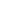 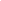 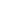       III a- Visão Monocular- conforme parecer CONJUR/MTE 444/11, Lei 14126/21: cegueira legal em um olho, na qual a acuidade visual com a melhor correção óptica é igual ou menor que 0,05 (20/400) (ou cegueira declarada por oftalmologista). Obs: Anexar laudo oftalmológico      III a- Visão Monocular- conforme parecer CONJUR/MTE 444/11, Lei 14126/21: cegueira legal em um olho, na qual a acuidade visual com a melhor correção óptica é igual ou menor que 0,05 (20/400) (ou cegueira declarada por oftalmologista). Obs: Anexar laudo oftalmológico      III a- Visão Monocular- conforme parecer CONJUR/MTE 444/11, Lei 14126/21: cegueira legal em um olho, na qual a acuidade visual com a melhor correção óptica é igual ou menor que 0,05 (20/400) (ou cegueira declarada por oftalmologista). Obs: Anexar laudo oftalmológicoI- Deficiência Física - alteração completa ou parcial de um ou mais segmentos do corpo humano, acarretando o comprometimento da função física, apresentando-se sob a forma de:paraplegia	paraparesiamonoplegia	monoparesiatetraplegia	tetraparesiatriplegia	triparesiahemiplegia	hemiparesiaostomia	amputação de membro paralisia cerebralmembros com deformidade congênita ou adquirida nanismo (altura: 	)outras - especificar:  	IV- Deficiência Intelectual- funcionamento intelectual significativamente inferior à média e limitações associadas a duas ou mais habilidades adaptativas, tais como:- Comunicação;- Cuidado pessoal;- Habilidades sociais;- Utilização de recursos da comunidade;- Saúde e segurança;- Habilidades acadêmicas;- Lazer;- Trabalho.Obs: Anexar laudo do especialista.IV- Deficiência Intelectual- funcionamento intelectual significativamente inferior à média e limitações associadas a duas ou mais habilidades adaptativas, tais como:- Comunicação;- Cuidado pessoal;- Habilidades sociais;- Utilização de recursos da comunidade;- Saúde e segurança;- Habilidades acadêmicas;- Lazer;- Trabalho.Obs: Anexar laudo do especialista.IV- Deficiência Intelectual- funcionamento intelectual significativamente inferior à média e limitações associadas a duas ou mais habilidades adaptativas, tais como:- Comunicação;- Cuidado pessoal;- Habilidades sociais;- Utilização de recursos da comunidade;- Saúde e segurança;- Habilidades acadêmicas;- Lazer;- Trabalho.Obs: Anexar laudo do especialista.II- Deficiência Auditiva – de acordo com a Lei Federal nº 14.768/2023. Obs: Anexar examesIV a- Deficiência Mental – Psicossocial – conforme Convenção ONU – Esquizofrenia, Transtornos psicóticos e outras limitações psicossociais que impedem a plena e efetiva participação na sociedade em igualdade de oportunidades com as demais pessoas. (Informar no campo descritivo se há outras doenças, data de início das manifestações e citar as limitações para habilidades adaptativas).Obs: Anexar laudo do especialistaIV a- Deficiência Mental – Psicossocial – conforme Convenção ONU – Esquizofrenia, Transtornos psicóticos e outras limitações psicossociais que impedem a plena e efetiva participação na sociedade em igualdade de oportunidades com as demais pessoas. (Informar no campo descritivo se há outras doenças, data de início das manifestações e citar as limitações para habilidades adaptativas).Obs: Anexar laudo do especialistaIV a- Deficiência Mental – Psicossocial – conforme Convenção ONU – Esquizofrenia, Transtornos psicóticos e outras limitações psicossociais que impedem a plena e efetiva participação na sociedade em igualdade de oportunidades com as demais pessoas. (Informar no campo descritivo se há outras doenças, data de início das manifestações e citar as limitações para habilidades adaptativas).Obs: Anexar laudo do especialistaIII- Deficiência Visual( ) cegueira - acuidade visual ≤ 0,05 (20/400) no melhor olho, com a melhor correção óptica;( ) baixa visão - acuidade visual entre 0,3 (20/60) e 0,05 (20/400) no melhor olho, com a melhor correção óptica;( ) somatória da medida do campo visual em ambos os olhos igual ou menor que 60oObs: Anexar laudo oftalmológico, com acuidade visual, pela tabela de Snellen, com a melhor correção óptica ou somatório do campo visual em graus.IV a- Deficiência Mental – Psicossocial – conforme Convenção ONU – Esquizofrenia, Transtornos psicóticos e outras limitações psicossociais que impedem a plena e efetiva participação na sociedade em igualdade de oportunidades com as demais pessoas. (Informar no campo descritivo se há outras doenças, data de início das manifestações e citar as limitações para habilidades adaptativas).Obs: Anexar laudo do especialistaIV a- Deficiência Mental – Psicossocial – conforme Convenção ONU – Esquizofrenia, Transtornos psicóticos e outras limitações psicossociais que impedem a plena e efetiva participação na sociedade em igualdade de oportunidades com as demais pessoas. (Informar no campo descritivo se há outras doenças, data de início das manifestações e citar as limitações para habilidades adaptativas).Obs: Anexar laudo do especialistaIV a- Deficiência Mental – Psicossocial – conforme Convenção ONU – Esquizofrenia, Transtornos psicóticos e outras limitações psicossociais que impedem a plena e efetiva participação na sociedade em igualdade de oportunidades com as demais pessoas. (Informar no campo descritivo se há outras doenças, data de início das manifestações e citar as limitações para habilidades adaptativas).Obs: Anexar laudo do especialistaIII- Deficiência Visual( ) cegueira - acuidade visual ≤ 0,05 (20/400) no melhor olho, com a melhor correção óptica;( ) baixa visão - acuidade visual entre 0,3 (20/60) e 0,05 (20/400) no melhor olho, com a melhor correção óptica;( ) somatória da medida do campo visual em ambos os olhos igual ou menor que 60oObs: Anexar laudo oftalmológico, com acuidade visual, pela tabela de Snellen, com a melhor correção óptica ou somatório do campo visual em graus.IV b- Deficiência Mental – Lei 12764/2012 – Espectro AutistaObs: Anexar laudo do especialista.IV b- Deficiência Mental – Lei 12764/2012 – Espectro AutistaObs: Anexar laudo do especialista.IV b- Deficiência Mental – Lei 12764/2012 – Espectro AutistaObs: Anexar laudo do especialista.III- Deficiência Visual( ) cegueira - acuidade visual ≤ 0,05 (20/400) no melhor olho, com a melhor correção óptica;( ) baixa visão - acuidade visual entre 0,3 (20/60) e 0,05 (20/400) no melhor olho, com a melhor correção óptica;( ) somatória da medida do campo visual em ambos os olhos igual ou menor que 60oObs: Anexar laudo oftalmológico, com acuidade visual, pela tabela de Snellen, com a melhor correção óptica ou somatório do campo visual em graus.V- Deficiência Múltipla - associação de duas ou mais deficiências. (Assinalar cada uma acima)V- Deficiência Múltipla - associação de duas ou mais deficiências. (Assinalar cada uma acima)V- Deficiência Múltipla - associação de duas ou mais deficiências. (Assinalar cada uma acima)CBO

Codificação CIF:Fatores ambientais -
Atividades e Participação - Funções e estruturas -Conclusão:A situação da pessoa está enquadrada nas definições do artigo 2º, da Lei nº 13.146/2015; dos artigos 3º e 4º do Decreto nº 3.298/1999, com as alterações do Dec. 5296/2004; do artigo 1º, §2º, da Lei nº 12.764/2012, Parecer CONJUR 444/11, das recomendações da IN 98/SIT/2012.CBO

Codificação CIF:Fatores ambientais -
Atividades e Participação - Funções e estruturas -Conclusão:A situação da pessoa está enquadrada nas definições do artigo 2º, da Lei nº 13.146/2015; dos artigos 3º e 4º do Decreto nº 3.298/1999, com as alterações do Dec. 5296/2004; do artigo 1º, §2º, da Lei nº 12.764/2012, Parecer CONJUR 444/11, das recomendações da IN 98/SIT/2012.CBO

Codificação CIF:Fatores ambientais -
Atividades e Participação - Funções e estruturas -Conclusão:A situação da pessoa está enquadrada nas definições do artigo 2º, da Lei nº 13.146/2015; dos artigos 3º e 4º do Decreto nº 3.298/1999, com as alterações do Dec. 5296/2004; do artigo 1º, §2º, da Lei nº 12.764/2012, Parecer CONJUR 444/11, das recomendações da IN 98/SIT/2012.CBO

Codificação CIF:Fatores ambientais -
Atividades e Participação - Funções e estruturas -Conclusão:A situação da pessoa está enquadrada nas definições do artigo 2º, da Lei nº 13.146/2015; dos artigos 3º e 4º do Decreto nº 3.298/1999, com as alterações do Dec. 5296/2004; do artigo 1º, §2º, da Lei nº 12.764/2012, Parecer CONJUR 444/11, das recomendações da IN 98/SIT/2012.Profissional 1ConselhoProfissional 2ConselhoProfissional 1ConselhoProfissional 2ConselhoData: Data: Estou ciente de que minha situação está enquadrada na cota de pessoas com deficiência/reabilitados da empresa. Autorizo a apresentação deste Laudo e exames à Auditoria Fiscal do Trabalho.Estou ciente de que minha situação está enquadrada na cota de pessoas com deficiência/reabilitados da empresa. Autorizo a apresentação deste Laudo e exames à Auditoria Fiscal do Trabalho.Assinatura do empregado:Assinatura do empregado: